Základní škola a Mateřská škola Dolní Loučky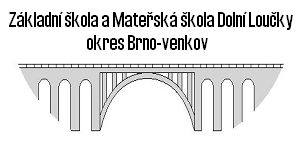 okres Brno-venkov, příspěvková organizace594 55 Dolní Loučky 207č. j. ZŠDL-    /2022Potvrzení pro účely odpočtu daně z příjmů za zúčtovací období 2021Dle zákona o daních z příjmů Předpis č. 586/1992 Sb. § 35ba – Slevy na dani pro poplatníky daně z příjmů fyzických osob odst. 1 písm. g) sleva za umístění dítěte a další úpravy dle § 35ba  potvrzuje Základní škola a Mateřská škola Dolní Loučky, okres Brno-venkov, příspěvková organizace, zapsaná ve Školském rejstříku dne 5. 3. 1996, převzetí úplaty za předškolní vzdělávání v příslušné mateřské škole v kalendářním roce 2021 ve výši ………….. Kč.Jméno a bydliště poplatníka, pro kterého je potvrzení vystaveno:…………………………………………………………………………………………………………………………….V Dolních Loučkách dne Mgr. Hana Kočkováředitelka školyjméno dítěte:rodné číslo:platba v roce 2021:bydliště:bydliště:platba v roce 2021:jméno dítěte:rodné číslo:platba v roce 2021:bydliště:bydliště:platba v roce 2021:jméno dítěte:rodné číslo:platba v roce 2021:bydliště:bydliště:platba v roce 2021: